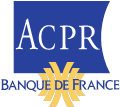 Formulaire à retourner à l’adresse 2718-SEC_SAGEMOA-UT@acpr.banque-france.frRéunion de place du secteur assurancele 11/04/2019 de 14:30 à 16:30Réunion de place du secteur assurancele 11/04/2019 de 14:30 à 16:30Réunion de place du secteur assurancele 11/04/2019 de 14:30 à 16:30Réunion de place du secteur assurancele 11/04/2019 de 14:30 à 16:30Réunion de place du secteur assurancele 11/04/2019 de 14:30 à 16:30Nom PrénomTitreSociétéTéléphoneAdresse de messagerie